FICHE DE POSTE - AMBASSADEUR/AMBASSADRICE VIE ETUDIANTEVie associativeLocalisation : Maisons Des Etudiants (MDE) des sites : Chênes, Saint Martin et Neuville Quotité – Selon emploi du temps (min 10h, max 25h/semaine) Durée : jusqu’au 31 mai 2023 (recrutement possible sur 1 ou 2 semestres)Positionnement hiérarchique : sous la responsabilité de Yann Tentorini au sein de la direction vie étudiante.Activités principales :En collaboration avec tous les services de la direction vie étudiante :Compétences souhaitées et exigences du poste :Bonnes connaissances de CY Cergy Paris Université et des services dédiés à la vie étudianteGestion de groupe, gestion des situations difficiles voire conflictuellesTrès bon sens relationnel, aptitude à l’accueil et l’animation Capacité à la prise d’initiative et au travail en équipeMaitriser les outils de communication, y compris les réseaux sociauxAutonomie, rigueur, ponctualité et discrétionPièces à fournir :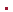 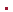 Lettre de motivation + Curriculum VitaePhotocopie de la carte multiservices 2022/2023Être inscrit administrativement à CY Cergy Paris Université avec un niveau de deuxième année de licence au minimumCopie de la carte d’identitéCopie de la carte d’assuré socialRelevé d’identité bancaire ou postalJustificatif de domicile à son nom ou attestation d’hébergementLes candidatures sont à déposer ou à adresser au plus tard le 31 janvier 2023 à :Service Vie AssociativeTour des Chênes – 1er étagevie.asso@cyu.frDomainesMissionsGESTION DU LIEUÊtre responsable de l'ouverture ou la fermeture quotidienne des MDE (hors congés)GESTION DU LIEUCollaborer aux animations du lieuGESTION DU LIEUVeiller au respect des règles d'hygiène, de sécurité et du vivre ensembleGESTION DU LIEUGestion du flux de fréquentation du lieuGESTION DU LIEUEvaluer les besoins en interventions techniquesSERVICES & ACCOMPAGNEMENTAssurer la liaison entre les associations et les services de la vie étudiante (courriers, locaux, coopératives, chartes et conventions, manifestations)SERVICES & ACCOMPAGNEMENTCoordination et régulation de l’ambiance du lieuSERVICES & ACCOMPAGNEMENTGérer et contrôler la presse quotidienne et tous modes d'affichage dans les espaces MDESERVICES & ACCOMPAGNEMENTProposer des animations aux étudiants au sein des MDE (jeu collaboratif, …), animer des ateliers type fresque du climat, accueillir les animations-ateliers proposés par les services ou associations étudiantesSERVICES & ACCOMPAGNEMENTParticiper à l’animation du site universitaire avec une présentation des services dédiés aux étudiantsSERVICES & ACCOMPAGNEMENTCollaborer aux évènements institutionnels en faveur de la vie étudiante dans les MDE et sur les campus de CY Cergy Paris UniversitéSERVICES & ACCOMPAGNEMENTAssurer la mise à jour des affichages dans les halls principaux du site, en plus de la MDESERVICES & ACCOMPAGNEMENTCréer du lien avec les autres espaces de vie du site par des animations éventuelles et collecte de données de l’usage des lieuxSERVICES & ACCOMPAGNEMENTAssurer la gestion des prêts de matériels des évènements se déroulant dans la MDE et le suivi de l’inventaire des lieux de stockage.COMMUNICATIONPromouvoir les évènements associatifs sur la page Facebook et autres réseaux sociauxCOMMUNICATIONFaire la promotion des animations proposées aux étudiantsCOMMUNICATIONAccueillir, informer et orienter le public sur tous les domaines de la vie étudianteCOMMUNICATIONPorter la tenue d'ambassadeur afin d’être identifiableCOMMUNICATIONParticiper à la création de contenu pour la communication du lieu